Информация о проведенных мероприятиях, посвященные Дню матери в группе №61.Развлечение для детей и родителей «Любимой мамочке»Цель: воспитывать  у дошкольников любовь и глубокое уважение к самому дорогому человеку – к матери. Создать праздничное настроение у детей и мам накануне праздника.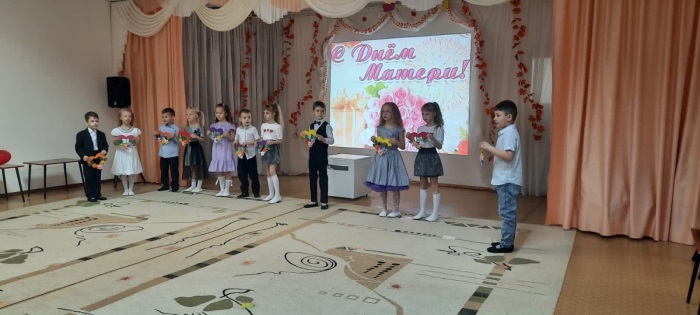 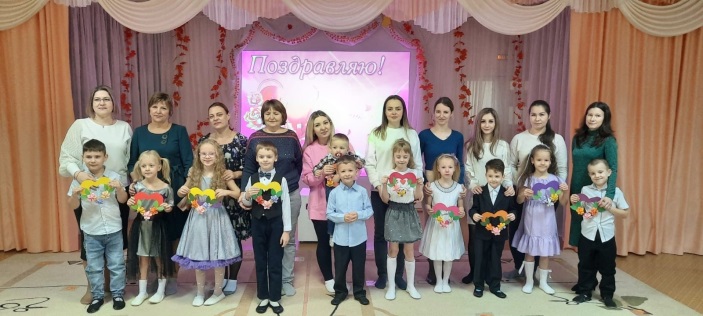 2.Организовали работу творческих мастерских «Для мамы моей любимой»Цель:  воспитывать уважение к маме, формировать понимание того, что мама – самый дорогой и близкий человек на свете, учить делать подарок своими руками.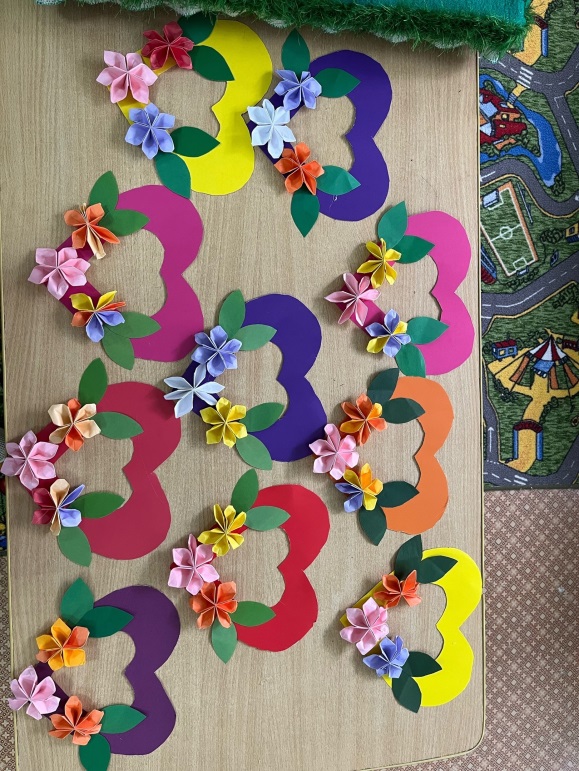 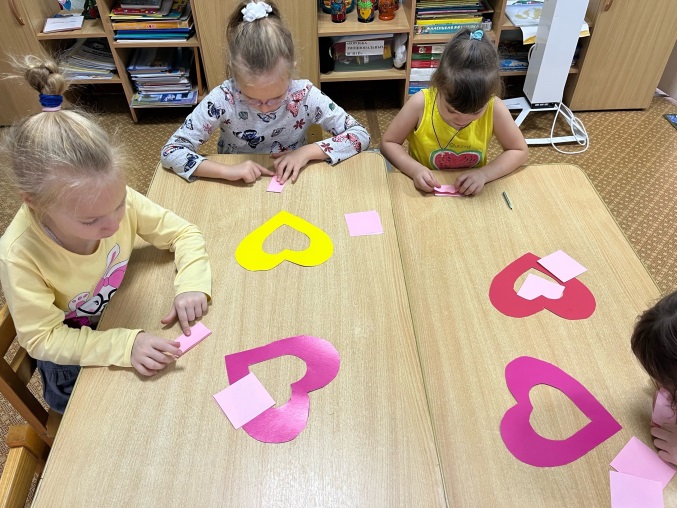 3.Вернисаж детских работ «Пусть всегда будет мама»Цель: повысить социальную значимость материнства, показать значимый для ребенка образ мамы.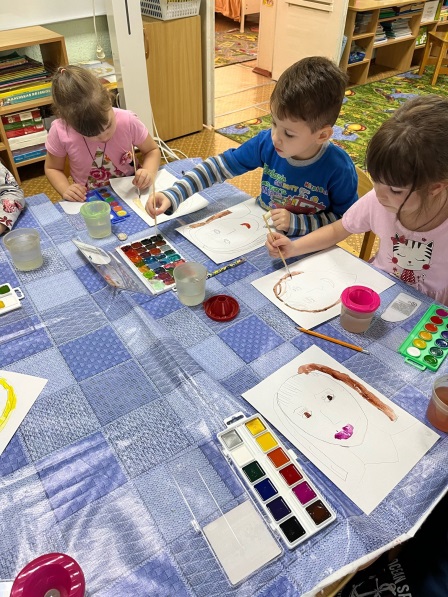 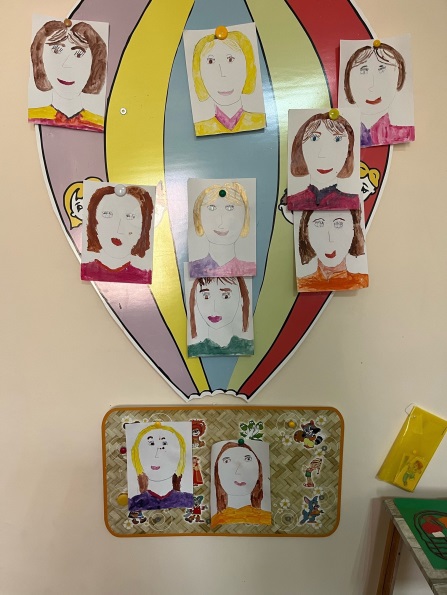 4. Размещение материалов, посвященных Дню матери, в родительских уголках.Цель: формирование семейных ценностей, повышение положительного эмоционального уровня и поддержание традиции празднования Дня матери.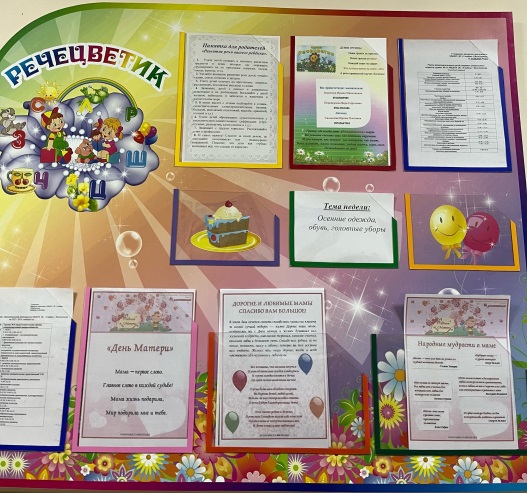 5.Беседа с детьми « Мамин день»Цель: познакомить детей с историей праздника . Воспитывать уважительное отношение ко всем женщинам, желание сделать приятное маме своими руками.